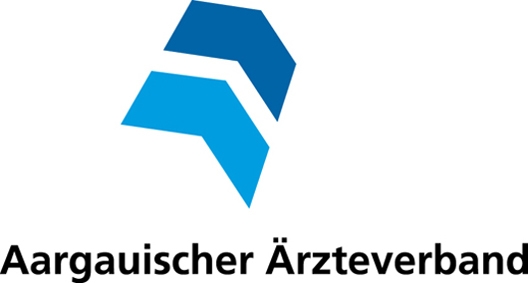 Entbindung von der ärztlichen SchweigepflichtAntragssteller/inName / Vorname	     Strasse	     PLZ	      Ort      
Telefon	     E-Mail	     Der / die Antragssteller/in entbindet Name / Vorname / Titel 	     Strasse	     PLZ	      Ort      
Telefon	     E-Mail	     von der ärztlichen Schweigepflicht gegenüber den Mitgliedern der Ombudsstelle / Standeskommission des Aargauischen Ärzteverbandes, Im Grund 12, 5405 Baden-Dättwil.Der / die Antragssteller/in bestätigt dies mit seiner / ihrer Unterschrift Ort	     Datum	     Unterschrift	……………………………………………………………….Mit Unterzeichnung der vorliegenden Entbindungserklärung erklärt sich der/die Antragssteller/in mit dem Haftungsausschluss und der Datenschutzerklärung betreffend Verarbeitung und Weiterleitung der Personendaten (beides einsehbar auf der Website des Aargauischen Ärzteverbandes: https://www.aargauer-aerzte.ch/index.php?cID=680) einverstanden.